Об утверждении Порядка размещения информации о рассчитываемой за календарный год среднемесячной заработной плате руководителей, их заместителей и главных бухгалтеров муниципальных учреждений и муниципальных унитарных предприятий города Канска и представления указанными лицами данной информацииВ соответствии со статьей 349.5 Трудового кодекса Российской Федерации, Федеральным законом от 06.10.2003 № 131-ФЗ «Об общих принципах организации местного самоуправления в Российской Федерации», руководствуясь статьями 30, 35 Устава города Канска, ПОСТАНОВЛЯЮ:Утвердить Порядок размещения информации о рассчитываемой за календарный год среднемесячной заработной плате руководителей, их заместителей и главных бухгалтеров муниципальных учреждений и муниципальных унитарных предприятий города Канска и представления указанными лицами данной информации согласно приложению к настоящему постановлению.Ведущему специалисту Отдела культуры администрации г. Канска А.В. Назаровой опубликовать настоящее постановление в официальном печатном издании «Канский вестник» и разместить на официальном сайте муниципального образования город Канск в сети Интернет.Контроль за исполнением настоящего постановления возложить на заместителя главы города по экономике и финансам Н.В. Кадач.Постановление вступает в силу со дня его официального опубликования.Глава города Канска                                                                                     Н.Н. КачанПорядок размещения информации о рассчитываемой за календарный год среднемесячной заработной плате руководителей, их заместителей и главных бухгалтеров муниципальных учреждений и муниципальных унитарных предприятий города Канска и представления указанными лицами данной информацииНастоящий Порядок размещения информации о рассчитываемой за календарный год среднемесячной заработной плате руководителей, их заместителей и главных бухгалтеров муниципальных учреждений и муниципальных унитарных предприятий города Канска и представления указанными лицами данной информации (далее соответственно – Порядок, информация, учреждения, предприятия) устанавливает процедуру размещения и представления указанными лицами информации в информационно-телекоммуникационной сети Интернет на официальных сайтах Администрации города Канска Красноярского края и ее функциональных подразделений, осуществляющих функции и полномочия учредителя соответствующих учреждений и предприятий (далее – уполномоченные органы).Руководители, их заместители и главные бухгалтера муниципальных казенных, бюджетных и автономных учреждений и муниципальных унитарных предприятий города Канска в срок до 20 марта года, следующего за отчетным, представляют информацию по форме согласно приложению к настоящему Порядку, в уполномоченные органы, для ее последующего размещения на официальных сайтах уполномоченных органов.Информация размещается уполномоченными органами не позднее 1 апреля года, следующего за отчетным, в специально созданном для этого тематическом разделе, ссылка на который должна присутствовать на главной странице официального сайта.В составе информации, подлежащей размещению, указывается полное наименование муниципального учреждения или муниципального унитарного предприятия, занимаемая должность, фамилия, имя, отчество руководителя (заместителя руководителя, главного бухгалтера) соответствующего учреждения (предприятия), а также размер среднемесячной заработной платы руководителя (заместителя руководителя, главного бухгалтера) соответствующего учреждения (предприятия), рассчитываемой за календарный год.В составе информации запрещается указывать данные, позволяющие определить место жительства, почтовый адрес, телефон и иные индивидуальные средства коммуникации лиц, указанных в пункте 1.1 Порядка, а также сведения, отнесенные к государственной тайне или сведениям конфиденциального характера.Заместитель начальника отдела экономического развития и муниципального заказа администрации г. Канска                                                                                                    Е.В. ФелькИНФОРМАЦИЯо рассчитываемой за календарный год среднемесячной заработной плате руководителей, их заместителей и главных бухгалтеров муниципальных учреждений и муниципальных унитарных предприятий города Канска и представления указанными лицами данной информации__________________________________________________________________(полное наименование муниципального учреждения, муниципального унитарного предприятия города Канска)за _______ год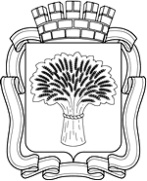 Российская ФедерацияАдминистрация города Канска
Красноярского краяПОСТАНОВЛЕНИЕРоссийская ФедерацияАдминистрация города Канска
Красноярского краяПОСТАНОВЛЕНИЕРоссийская ФедерацияАдминистрация города Канска
Красноярского краяПОСТАНОВЛЕНИЕРоссийская ФедерацияАдминистрация города Канска
Красноярского краяПОСТАНОВЛЕНИЕ16.03.2017 г.№237Приложениек постановлению администрации г. Канска от 16.03.2017 № 237Приложениек Порядку размещения информации о рассчитываемой за календарный год среднемесячной заработной плате руководителей, их заместителей и главных бухгалтеров муниципальных учреждений и муниципальных унитарных предприятий города Канска и представления указанными лицами данной информации№ п/пДолжностьФамилия, имя, отчествоСреднемесячная  заработная плата, руб.